Утверждаю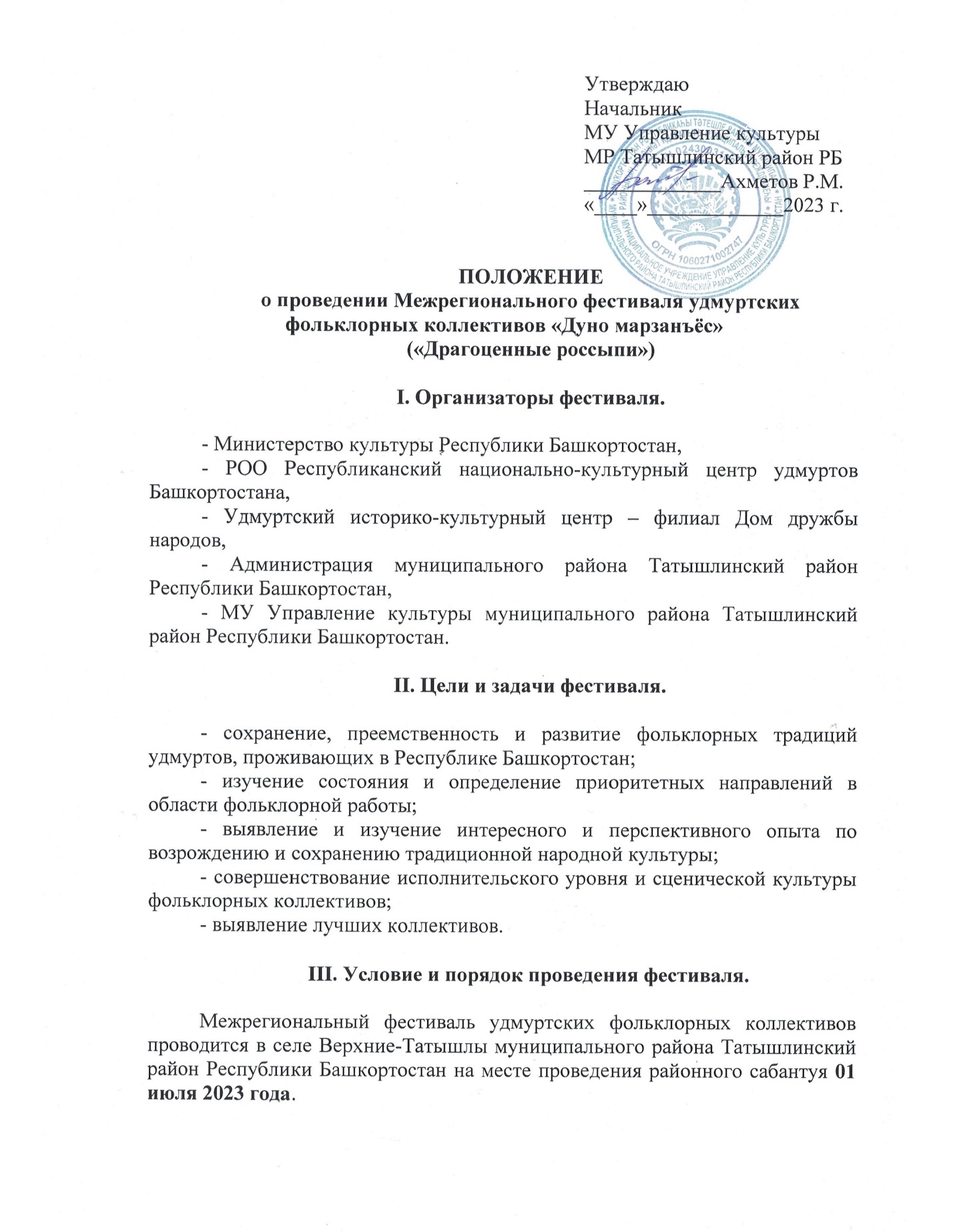 Начальник МУ Управление культурыМР Татышлинский район РБ_____________Ахметов Р.М.«____»_____________2023 г.ПОЛОЖЕНИЕо проведении Межрегионального фестиваля удмуртских фольклорных коллективов «Дуно марзанъёс»(«Драгоценные россыпи»)I. Организаторы фестиваля.- Министерство культуры Республики Башкортостан,- РОО Республиканский национально-культурный центр удмуртов Башкортостана,- Удмуртский историко-культурный центр – филиал Дом дружбы народов, - Администрация муниципального района Татышлинский район Республики Башкортостан,- МУ Управление культуры муниципального района Татышлинский район Республики Башкортостан.II. Цели и задачи фестиваля.- сохранение, преемственность и развитие фольклорных традиций удмуртов, проживающих в Республике Башкортостан; - изучение состояния и определение приоритетных направлений в области фольклорной работы;- выявление и изучение интересного и перспективного опыта по возрождению и сохранению традиционной народной культуры;- совершенствование исполнительского уровня и сценической культуры фольклорных коллективов;- выявление лучших коллективов.III. Условие и порядок проведения фестиваля.Межрегиональный фестиваль удмуртских фольклорных коллективов проводится в селе Верхние-Татышлы муниципального района Татышлинский район Республики Башкортостан на месте проведения районного сабантуя 01 июля 2023 года.Каждый взрослый фольклорный коллектив – представитель района привозит с собой ремесленников и удмуртское подворье, и табличку с наименованием района для прохождения в параде.В фестивале принимают участие:1. Детские фольклорные коллективы в возрасте от 6 до 17 лет;2. Взрослые фольклорные коллективы в возрасте от 17 лет и старше;Фестиваль проводится в двух направлениях:1. Свободный выбор;2. «Военно-патриотические обряды и праздники»Детским фольклорным коллективам необходимо продемонстрировать произведения различных жанров фольклора (фрагменты народных праздников, обычаев, обрядов, народных игровых состязаний, потех и др.), сохраняющие манеру исполнения и традиции своего села. Взрослые фольклорные коллективы и семейные ансамбли могут выбрать один из двух направлений по желанию.Продолжительность выступления – не более 10 минут.Заявки отправлять до 20 июня 2023 года на адрес электронной почты dunomarzanyos@mail.ru В рамках проведения фестиваля будут работать следующие площадки:- «Усточиослэн урамзы» («Улица ремесленников») – республиканская выставка – продажа изделий ДПИ и ремесел, выставка художника «Менсадыклэн пальпотонэз» («Улыбка Менсадыка»), конкурс детских рисунков военно-патриотической направленности;- «Пичи кизилиос» («Юные звездочки») – для проведения фестиваля среди детских фольклорных коллективов;- «Жужась кизилиос» («Восходящие звезды») – межрегиональный конкурс молодых исполнителей удмуртской песни;- «Данъяськымон удмурт семья» («Образцовая удмуртская семья») – конкурс родословных (предоставить древо родословной от 7 поколений);- «Гуждор вылын шудонъёс» («Игры на лужайке») – традиционные игры для детей;- «Удмурт батыръёс» («Удмуртские батыры») – национальные виды спортивных состязаний, традиционных игр, конкурсы – испытания для всех желающих и силовой экстрим «БАТЫР-ШОУ» (жюри выбирает самого сильного участника испытаний);- «Вуз карон урам» («Торговая площадь») – организация ярмарки и выездных пунктов питания.IV. Критерии оценок жюри.Для оценки выступлений фестиваля Оргкомитет формирует компетентное жюри из представителей культуры и искусства Республики Башкортостан и Удмуртской Республики.При оценке жюри придерживается следующих критериев, каждый критерий оценивается по 10 бальной системе (от 0 до 10):- исполнительское мастерство;- сценический имидж;- соответствие репертуара условиям конкурса.Жюри имеет право: делить места, присуждать не все места, присуждать специальные дипломы. Также могут присуждаться призы общественных организаций, спонсоров. Решение жюри окончательное и обсуждению не подлежит.V. Награждение победителей.По итогам фестиваля участникам присваиваются звания:- обладатель Гран-При;- лауреат трех степеней в каждой возрастной группе.- номинации и специальные призы.VI. Финансирование фестиваля.Финансовое обеспечение конкурса осуществляется Министерством культуры РБ, Администрацией МР Татышлинский район, а также к финансированию конкурса привлекаются средства спонсоров - государственных организаций и предприятий, коммерческих структур, частных лиц.Организационный взнос – 1000 руб. с 1 коллектива.Питание за счет принимающей организации. VII. Оргкомитет.По всем организационным вопросам подготовки и участия в фестивале обращаться по тел. 8(347)783-21-91 Самигулова Ирина Муллаяновна – главный специалист удмуртского историко-культурного центра – дом Дружбы народов.